Geografia   klasa V   23.03.2020r. Temat: Krajobraz wysokogórski Tatr. Po lekcji musisz :Umieć  wskazywać na mapie  Tatry i znać  podział TatrWymienić najważniejsze cechy krajobrazu wysokogórskiegoOpisać cechy  pogody w górachWymienić piętra roślinne w TatrachPodać przykłady obiektów dziedzictwa przyrodniczego i kulturowegoOpisać życie i zwyczaje mieszkańców Podhala.Zapoznaj się z informacjami zawartymi w podręczniku na str.74-79,  następnie spróbuj wypełnić poniższą kartę pracy            i jeśli potrafisz to zrobić i masz swoją pocztę,  wyślij mi wypełnioną kartę na adres: lpajaczkowska@op.pl   Jeśli nie masz możliwości trudno. Zachowaj ją dla siebie.1. Uzupełnij brakujące informacje w zdaniach.Tatry są częścią łańcucha górskiego ……………………….  Na obszarze Polski Tatry dzielą się 
na dwie części: zbudowane z wapieni …………………………………. i zbudowane ze skał granitowych ……………………………………….. .Tatry to jedyna kraina w Polsce, w której występuje krajobraz ………………………….. .2. Poniżej zostały wymienione elementy krajobrazu Tatr Wysokich i Tatr Zachodnich. Wpisz odpowiadające im numery do właściwych rubryk tabeli.1. jeziora polodowcowe, 2. strome stoki, 3. wapienie, 4. granity, 5. uboga roślinność w wysokich partiach gór, 6. doliny przekształcone przez lodowce, 7. wzniesienia o zaokrąglonych wierzchołkach, 8. jaskinie, 9. Dolina Kościeliska3. Określ, czy podane zdania są zgodne z prawdą. Wpisz literę P, jeśli zdanie jest prawdziwe, 
lub literę F – jeśli jest fałszywe. 4. W poziomych rzędach są ukryte nazwy chronionych roślin i zwierząt występujących w Tatrzańskim Parku Narodowym. Wykreśl je. Pozostałe litery czytane poziomo utworzą hasło.1. Ryba żyjąca w górskich 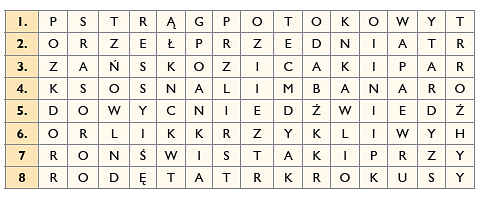 potokach.2. Największy latający drapieżnik żyjący w Tatrach.3. Zwinne zwierzę zamieszkujące najwyższe partie Tatr.4. Drzewo iglaste występujące wyłącznie w Europie.5. Największy tatrzański ssak.6. Ptak drapieżny.7. „Świszczący” roślinożerca.8. Szafrany spiskie.Hasło:…………………………………………………………………..1. Dla wszystkich uczniów: Wykonaj w zeszycie ćwiczeń zadania do tematu „Krajobraz wysokogórski Tatr”. 2. Dla chętnych: Zapoznaj się z  mapą w  podręczniku (s. 74) i zastanów się, które z miejsc na mapie warto zobaczyć. W dodatkowych źródłach informacji sprawdź, ile czasu zajęłaby wycieczka do tego miejsca z Zakopanego. Jak należałoby się do niej przygotować? Co ciekawego można zobaczyć na trasie wycieczki?Tatry ZachodnieTatry Wysokie1.W Tatrach opady są znacznie większe niż na nizinach.PF2.Halny to wiatr, który przynosi ochłodzenie i opady śniegu.PF3.Temperatura powietrza obniża się wraz ze wzrostem wysokości nad poziomem morza.PF